Crea tu propia situaciónCuéntanos la historia de tu situación:Tabla de datos:Tasa:Trabajo:Respuesta (con unidades):Gráfica: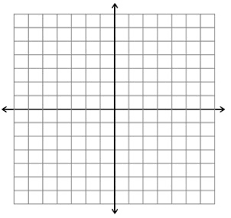 